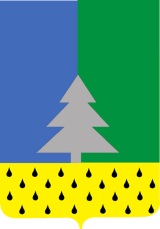 Советский районХанты-Мансийский автономный округ – ЮграАдминистрация сельского поселения Алябьевский« 22» августа 2023 год		 		   		                                                      №  184О внесении изменений и дополнений в Постановление От 09 ноября 2021 г № 183 «Об утверждении перечня главных администраторов доходов бюджета сельского поселения Алябьевский,порядка осуществления бюджетных полномочий главных администраторов (администраторов)доходов бюджета поселения».	В соответствии с пунктом 3 статьи 160.1 Бюджетного кодекса Российской Федерации, постановлением Правительства Российской Федерации от 16.09.2021 № 1569«Об утверждении общих требований к закреплению за органами государственной власти (государственными органами) субъекта Российской Федерации, органами управления территориальными фондами обязательного медицинского страхования, органами местного самоуправления, органами местной администрации полномочий главного администратора доходов бюджета и к утверждению перечня главных администраторов доходов бюджета субъекта Российской Федерации, бюджета территориального фонда обязательного медицинского страхования, местного бюджета»:1. Внести изменение, дополнив пункт 2.5 раздела 2 приложения 2
к постановлению подпунктами 10 и 11 следующего содержания:10) определение порядка действий по взысканию дебиторской задолженности по платежам в бюджет, пеням и штрафам по ним в досудебном порядке (с момента истечения срока уплаты соответствующего платежа в бюджет (пеней, штрафов) до начала работы по их принудительному взысканию);11) требование об установлении администраторами доходов бюджета Администрации сельского поселения Алябьевский порядка реализации полномочий по взысканию дебиторской задолженности по платежам в бюджет, пеням и штрафам по ним, разработанного в соответствии с общими требованиями, установленными Министерством финансов Российской Федерации.2. Опубликовать настоящее постановление в периодическом издании органов местного самоуправления сельского поселения Алябьевский бюллетень «Алябьевский вестник» и разместить на официальном сайте Администрации сельского поселения Алябьевский.3. Настоящее постановление вступает в силу после его подписания.4. Контроль исполнения данного постановления возложить на начальника финансово-экономического отдела администрации сельского поселения Алябьевский Яминову Л.Х.	Глава сельского поселения Алябьевский			                              А.А. КудринаПОСТАНОВЛЕНИЕ